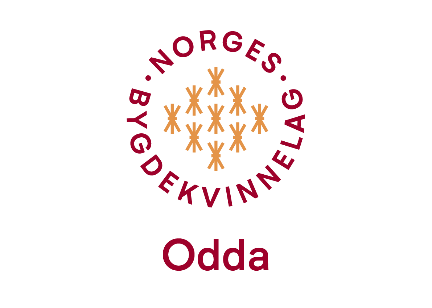 AKTIVITETSPLAN FOR ODDA BYGDEKVINNELAG 2023
Alle møter starter kl 19:00 hvis ikkje anna er bestemt.Vertinner sine oppgåver: Enkel pynting, kaffe, te, enkel kveldsmat. Ta med 1 gevinst kvar verd ca 100 kr.Evelyn henter/leverer nykkel til møter i Frivilligsentralen som ei fast ordning. . MndDatoVertinnerTemaJanuar11Kari Marie og EvelynGjenbruk/ reparasjon av kledeFebruar08Kristine og AstridRett sortering av avfallMars08Henrikke og KjerstiFrå bondesamfunn til industri v/Vidar Våde?Mars25.-26.HBKÅrsmøte på Håheim Gard i Tysnes (Liv S. og Evelyn)April12Anny og HildeVårkafė på Soknehuset frå kl 18:00 – 20:00.Det blir steiking av flatbrød og potetkaker/lefser. Dei som vil kan ta med seg eit handarbeid. AprilKjemHBKStreif til BergenMai10Anita og LivKjem seinareJuni03Invitasjon kjem seinareStreif til HugloJuni14Tur til Røldal/Verdas minste bibliotek/Mykje å sjåSeptemberKjemOktoberKjemNovember10.-12.NBKInspirasjons-seminar i Stavanger